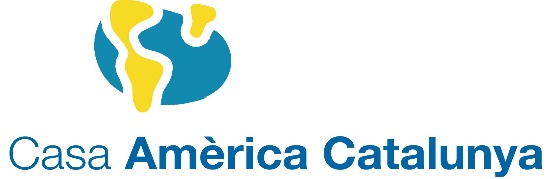 Calendari d’activitats27 Setembre – 8 Octubre 2017Dimecres 27Presentació de llibre: ‘Las guerrillas en Colombia’, del politòleg colombià Darío Villamizar19:30h Presentació de Las guerrillas en Colombia. Una historia desde los orígenes hasta los confines (Penguin Random House. Colección Debate, 2017), del politòleg i investigador colombià Darío Villamizar Herrera. El llibre analitza, de forma cronològica, el sorgiment, desenvolupament i procés final de les organitzacions guerrilleres a Colòmbia entre 1950 i l’actualitat.D’entre les fonts consultades en destaquen els documents desclassificats –i encara poc estudiats– referits a Colòmbia produïts per diferents agències dels Estats Units (CIA, DIA, NSA, Departaments d’Estat i de Justícia...). També han estat analitzats documents propis de les agrupacions guerrilleres, testimonis dels protagonistes o anàlisis i textos publicats en el decurs dels anys.Lloc: Casa Amèrica Catalunya. c/ Còrsega 299. BarcelonaEntrada lliureDijous 28Jornada Internacional Galápagos, Cultura i Comunitat9:00hCasa Amèrica Catalunya és escenari de la Jornada Internacional Galápagos, Cultura i Comunitat, durant la qual es presentaran experiències de projectes de desenvolupament social i cultural realitzats per la comunitat nacional i internacional a les Illes Galápagos, Equador.En la jornada hi participen organitzacions públiques i privades, a més d’organitzacions no governamentals i del món acadèmic i de la societat civil que han promogut el desenvolupament social a les illes Galápagos en els darrers deu anys. L’objectiu de l’esdeveniment és múltiples sinergies per a projectes futurs de col·laboració a les illes Galápagos.La Jornada internacional està organitzada pel grup de recerca TUDISTAR de la Universitat Autònoma de Barcelona (UAB) ​​amb col·laboració del Consolat de l'Equador a Barcelona i el suport de Casa Amèrica Catalunya. Lloc: Casa Amèrica Catalunya. c/ Còrsega 299. BarcelonaEntrada lliureDivendres 29 LATcinema: ‘Galapagos Affair: Satan Came to Eden’20:00hProjecció del documental Galapagos Affair: Satan Came to Eden (2013, 120'), dirigida per Daniel Geller i Dayna Goldfine, història de misteri i passions d'un grup d'europeus que van intentar fer realitat els seus somnis al paradís volcànic de Isla Floreana, a l'Arxipèlag de les Galápagos, als anys 30.Fugint d'una societat convencional, el 1929 el metge berlinès Friedrich Ritter i la seva amant Dore Strauch comencen una nova vida a l'illa deshabitada de Floreana (Equador). Els seguiran la família Wittmer --també alemanya-- i una baronessa de Viena amb els seus dos amants. Les fortes personalitats i l'amor lliure seran el rerefons d'una sèrie de desaparicions.Galapagos Affair: Satan Came to Eden (de l’anglès, Aventura passional a Galápagos: Satanàs va venir a l'Edèn) recull íntegrament el curtmetratge mut The Empress of Floreana (L'emperadriu de Floreana), que va ser rodat l'any 1934 i que s’introdueix al film com una altra pel·lícula.Lloc: Cinemes Girona, c/ Girona 175, BarcelonaEntrada: 3€Divendres 29Concert de ‘Santos de Greda’ (Xile)20:30hConcert de Santos de Greda, grup xilè de fusió llatinoamericana que desenvolupa un estil modern, creant una acolorida mixtura entre el jazz i la música d'arrel folklòrica. Concert del cicle Hamaques de Casa Amèrica Catalunya de música popular i tradicional llatinoamericana.

Santos de Greda neix com a iniciativa conjunta de la cantant Esperanza Ulloa i el músic Gustavo Verdugo. L'agrupació ha participat al Festival de la Cançó al Mar de Puerto Montt (2013), i al Festival de Música de Providencia (2014).

Així mateix, l'agrupació s'ha presentat en diversos escenaris de Xile, entre els quals hi destaquen el Centre Cultural Casona Dubois de Cinquena Normal, el Centre Cultural Tío Lalo Parra a Cerrillos, el Parc el Llano a San Miguel, Teatre Municipal de San Joaquín i la Sala Elefante Universitat de Xile, entre d'altres.Lloc: Sala Sandaru. c/ Bonaventura Muñoz, 21. BarcelonaEntrada: 5€Dilluns 2 octubreLectura dramatitzada: ‘Días Vania’ (Mèxic)20:00hEn el marc del Festival Barcelona Vive México 2017, presentació de la lectura dramatitzada de l’obra Días Vania, del dramaturg mexicà radicat a Barcelona, Cristián Cortés. Días Vania és el retrat de dos amics obsessius i amants de la lectura que discuteixen els seus problemes de parella. Entre la recerca de l’amor i la por a l’altre, debaten sobre l’individualisme i la companyia. A partir de les converses que entaulen, apareixen les seves respectives parelles com a ombres que mostren la seva versió dels fets. Cristián Cortés ha escrit, entre d’altres, les obres Las runas (2001), La gran batalla (2002), i El funeral celeste (2005). A banda de dramaturg, és divulgador cultural i autor i editor de llibres escolars. Fitxa artística de la lectura:-Dramatúrgia: Cristián Cortés 
-Direcció: Alberto Rizzo 
-Intèrprets: Juan Pablo Mazorra, Sergio Sánchez, Andrés Reyes i Jimena Tormo
-Producció: MexCat, Enid Negrete i Albert TorrasLloc: Casa Amèrica Catalunya. c/ Còrsega 299. BarcelonaEntrada lliureDimecres 4 octubreConferència de Marussia Whately, coordinadora de l’Aliança per l’Aigua del Brasil19:00hMarussia Whately, arquitecta i urbanista brasilera, especialista en la gestió dels recursos hídrics i del medi ambient urbà, aborda la crisi de l’aigua que pateix el sud-est del Brasil i que posa en risc el subministrament d’aigua i energia en aquesta regió on s’hi troba la principal ciutat del país, São Paulo, amb gairebé 20 milions d’habitants. São Paulo travessa la pitjor crisi de l’aigua de les darreres vuit dècades. Al 2014 van començar les primeres restriccions de subministrament i les autoritats ja van admetre aleshores la gravetat del problema. Conscients de que el que passi a São Paulo pot afectar un model de creixement estés arreu del món, aquell any es va constituïr l’Aliança per l’Aigua de la qual la Marussia Whately n’és la coordinadora. Més de quaranta organitzacions de la societat civil conformen aquest grup que busca solucions a aquesta greu crisi hídrica.Marussia Whately també va coordinar durant una dècada diversos programes de l’Institut Socioambiental (ISA), organització sense ànim de lucre de la societat civil brasilera fundada al 1994 per proposar solucions integrals a problemes socials i ambientals en relació amb el medi ambient, el patrimoni cultural i humà, i els drets dels pobles.La conferència de Marussia Whately forma part del cicle Aigua i Metròpoli impulsat per la Fundació We Are Water i Casa Amèrica Catalunya.Lloc: Roca Gallery. c/ Joan Güell 211-213. BarcelonaEntrada lliureDimecres 4 octubre ‘En el canto de todos’: Homenatge a Violeta Parra 19:30hVioleta Parra, referent de la música popular xilena, cantant, poeta, compositora, pintora, escultora, brodadora i ceramista, és homenatjada amb motiu del centenari del seu naixement. 
El 4 d'octubre del 1917 va néixer al sud de Xile Violeta Parra, la cantautora més internacional i estimada del país austral. Artista polifacètica compromesa amb la realitat social del seu país, va ser una de les principals folkloristes d'Amèrica i gran investigadora, divulgadora i renovadora de la música popular de Xile. Autora de cançons mítiques com Gracias a la vida o Volver a los 17, el seu talent i rigor van ser reconeguts a nivell internacional. 
L'homenatge comptarà amb la intervenció de Marisol García, periodista musical xilena, autora de Violeta Parra en sus palabras, el primer llibre que recopila les entrevistes ofertes per l'artista xilena, i Eulogio Dávalos, músic xilè i prestigiòs intèrpret de guitarra clàssica.

Durant l'homenatge, l'actriu xilena Lorena Carrizo i la directora Marcela Terra presentaran un work in progress teatral sobre Violeta Parra i la cantant Rusó Sala interpretarà algunes de les cançons de La Violeta, com també es coneix  Parra a Xile.Lloc: Casa Amèrica Catalunya. c/ Còrsega 299. BarcelonaEntrada lliureDijous 5 octubre Concert: ‘Flors vermelles per a Violeta’19:30hSegona sessió de l'homenatge que Casa Amèrica Catalunya i el Centre Salvador Allende organitzen per recordar l'artista xilena Violeta Parra l'any del centenari del seu naixement i també en els cinquanta anys de la seva mort. Les veus i guitarres de Myriam Quiñones (Perú), Teresa Rojas (Xile), Raúl Sandín (Mèxic), Lucho Roa (Xile), Luis Pastor (Extremadura) i el grup Sakapatú s'uneixen en un concert únic per cantar a la rebel contestatària, Violeta Parra. 

La poesia, la rebel·lia, el lament, l'alegria, les denúncies i frustracions, l'amor i el desamor de l'artista xilena Violeta Parra en les veus d'un grup d'entranyables amics del Cant Lliure. Tots ells segueixen els ensenyaments d'una dona singular que, sense conèixer cap aula, ha deixat un immens llegat cultural. Recopiladora essencial del cant popular, que no té més autor més que la intel·ligència d’antuvi i les vivències ancestrals comunicades pel boca orella dels habitants del país de la fi del món.Lloc: Casal de Can Travi. Avda. Cardenal Vidal i Barraquer, 45. BarcelonaEntrada LliureDivendres 6 LATcinema: ‘Violeta más viva que nunca’ (Xile)20:00hEstrena del migmetratge documental Violeta más viva que nunca (Xile, 2017, 32’), dirigit per Ángel Parra, mort el març passat a París i fill de Violeta Parra, una de les folkloristes més importants de la història de l’Amèrica Llatina i de la que es compleixen 100 anys del naixement. Debat posterior amb la periodista Marisol García, la poetessa Violeta Medina i la gestora cultural Ángela Precht.Violeta del Carmen Parra Sandoval va ser una cantautora, pintora, escultora, brodadora i ceramista xilena, conreadora i defensora de la música popular del seu país. Era membre de la prolífica família Parra (el seu germà Nicanor Parra va cumplir 103 anys el passat 5 de setembre).L'aportació de Violeta Parra al món artístic i musical xilè es considera de gran valor i transcendència. El seu treball va servir d'inspiració a molts artistes, que van continuar amb la seva tasca de rescat de la música del camp xilè i les manifestacions constituents del folklore de Xile i d'Amèrica Llatina.El 4 d'octubre va ser designat com a Dia de la Música i dels Músics Xilens en commemoració del seu natalici, ara fa un segle.Lloc: Cinemes Girona. c/ Girona 175. BarcelonaEntrada: 3€Dissabte 7 octubreRuta del boom llatinoamericà a Barcelona11:00hLa Ruta del Boom Llatinoamericà, experiència impulsada per Casa Amèrica Catalunya, convida a conèixer els escenaris, personatges i conceptes d'un dels majors moviments literaris del segle XX que als anys seixanta i setanta es va instal·lar i va triomfar a la capital catalana.D’aquesta manera, a través de la ruta ens aproparem a la vida de grans noms de la literatura com Gabriel García Márquez, Mario Vargas Llosa, José Donoso o Julio Cortázar durant la seva estada a Barcelona. Recorrerem carrers i visitarem alguns dels llocs que freqüentaven els autors del Boom: el Bar Glaciar, el Pastís o El Molino; els restaurants Amaya, Los Caracoles o Casa Leopoldo, entre altres espais que van servir de trobada a la nova fornada d'escriptors. La Ruta del Boom recupera patrimoni cultural de Barcelona, tot remarcant la seva tradició editorial i literària, condició determinant per a que la UNESCO decidís l’any 2015 incloure la capital catalana en les Ciutats Literàries del Món. Biblioteques de Barcelona, Conèixerbcn i Órbita Bcn col·laboren en la realització de la Ruta del Boom Llatinoamericà.Places limitades. 

Imprescindible inscripció prèvia al telèfon 932380661 

Punt de trobada: Moll de les Drassanes s/n. (davant estació Golondrinas)

Durada de la Ruta: 2 hores aprox.

Preu: 14€ -inclou consumició- (titulars carnet de Biblioteques de Barcelona i/o carnet d'Amic de Casa Amèrica Catalunya: 12€)Dissabte 7 octubreConcert de jazz contemporani per Diego Schissi Quinteto20:00hConcert de Diego Schissi Quinteto, grup de jazz contemporani de Buenos Aires reconegut a l’Argentina com el millor conjunt de tango de la dècada 2005-2015 i distingit amb importants premis en tango alternatiu i instrumental.  Format al 2009, el Quintet és integrat per Diego Schissi al piano i la composició; Guillermo Rubino al violí; Santiago Segret al bandoneó; Ismael Grossman a la guitarra, i Juan Pablo Navarro al contrabaix.
El quintet ha editat quatre àlbums: "Tongos" (2010), “Tipas y tipos en vivo en Cafe Vinilo” (2012), “Hermanos” (2014. Amb Aca Seca Trío) i "Timba" (2016). Diego Schissi Quinteto s'ha presentat al XX Festival de Música de Bahia (Brasil), el IX Amazones Jazz Festival de Manaus (Brasil), el VIII Festival Internacional de Música Cartagena de Indias (Colòmbia), el World Music Panamà i en diferents sales de l'Argentina, Brasil, Uruguai, França i Espanya.Lloc: Auditori Sant Martí. Plaça Angeleta Ferrer, 2. BarcelonaEntrada lliureMés informació a www.americat.catCasa Amèrica Catalunya: c/ Còrsega, 299. Entresòl. Barcelona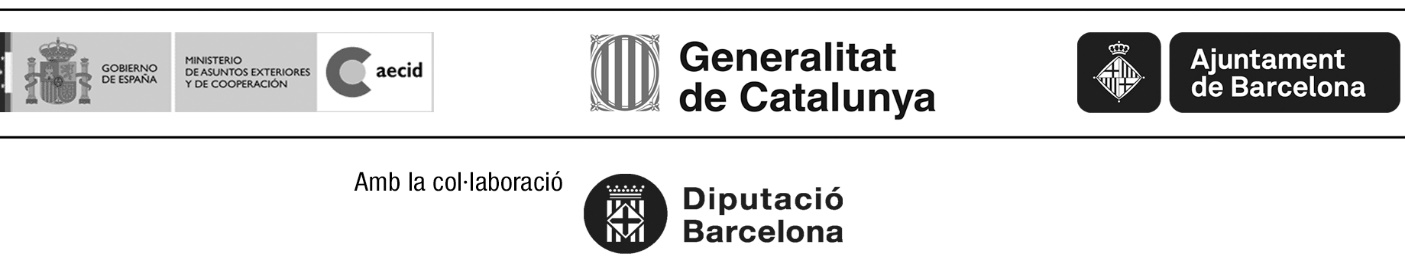 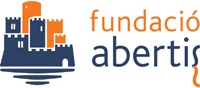 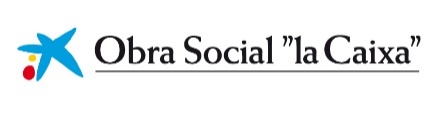 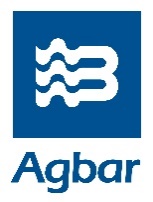 NOVETATS  de la BibliotecaSospechosos en tránsito. Las vueltas abiertas de América Latina / Doménico Chiappe (sel.) Demipage, 201713 ficciones del país sin soldados / Dorelia Barahona Riera. UNAM, 2015                                                                                  Una canción de Bob Dylan en la agenda de mi madre / Sergio Galarza. Candaya, 2017Violeta Parra en sus palabras: entrevistas 1954-1967 / Marisol García. Catalonia, 2016